МУНИЦИПАЛЬНОЕ БЮДЖЕТНОЕ ОБЩЕОБРАЗОВАТЕЛЬНОЕ УЧРЕЖДЕНИЕ НАЧАЛЬНАЯ ОБЩЕОБРАЗОВАТЕЛЬНАЯ ШКОЛА № 21 Г. Южно-Сахалинска Сахалинской областиКак вывести жирное пятноСоставители:  Косторный Севастьян,ученик 4Г класса,Пасынок Юлия Юрьевна,заместитель директора по УВР,учитель начальных классов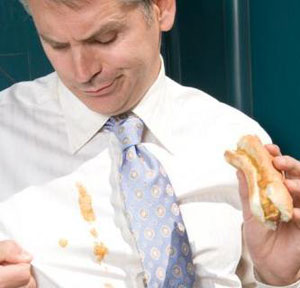 Перед тем как удалить жировое пятно, нужно аккуратно очистить ткань от пыли и грязи. Чистить ткань от пятен нужно либо белой тряпочкой, либо ватным тампоном. Если вам удобно, можно использовать и мягкую щётку. Сначала нужно смочить место около пятна, а после обработать его края, постепенно переходя к середине. Пятно удаляется эффективнее, если его выводить с изнаночной стороны. Но перед этим обязательно подложите под ткань белые бумажные салфетки или сложенную несколько раз белую ткань. Любое средство для удаления пятен попробуйте сначала на запасном куске ткани, если такой имеется. либо  на подгибке или запасах у шва. Раствор не делайте сразу концентрированным. Лучше начните чистку со слабого раствора, и постепенно увеличивайте концентрацию. Лучше лишний раз повторить обработку, чем сжечь ткань.Хозяйственное мыло. Простое хозяйственное мыло до сих пор остаётся одним из самых эффективных способов борьбы с жирными пятнами (и не только с ними). Просто намыльте участок и оставьте влажным на одну ночь, затем хорошенько постирайте. Застарелые жирные пятна поддаются воздействию хозяйственного мыла с сахаром. Увлажнить загрязненный участок, нанести на него мыло, сверху присыпать сахаром, потереть одну-две минуты и оставить минут на 15. После этого остается просто выстирать вещь и получит отличный результат. 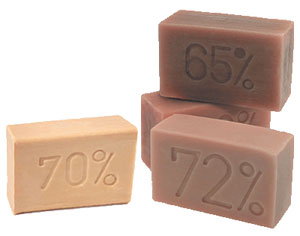 Cредство для мытья посуды Fairy, поможет справиться с жирным пятном практически любого происхождения, от жирного мяса до машинного масла. Нанести моющее средство непосредственно на загрязнение и полить сверху кипятком, затем выстирать.  Порошок из мела - отлично подходит для удаления пятен со светлых изделий из шелка, хлопка или льна. Нанесите небольшое количество сухого порошка на жирное пятно и оставьте на 2-3 часа. Спустя указанное время уберите мел влажной тряпочкой и постирайте ткань в теплой воде.Точно так же применяют тальк или зубной порошок. Нужно только иметь в виду, что на темных тканях могут появиться некрасивые разводы. Промокательная бумага - поможет удалить жирное пятно с одежды пока оно свежее. Участок с жиром с двух сторон прикрывают сложенной в несколько слоев бумагой и проглаживают нагретым утюгом. В зависимости от степени загрязнения, бумагу можно менять несколько раз, пока она не впитает весь жир. С помощью простой поваренной соли можно избавиться не только от жирных пятен, но и от пятен вина, крови, ягод и пота. Это очень простой и эффективный метод, которым люди пользуются уже много лет - посыпать пятно поваренной солью и немного растереть. Когда соль полностью пропитается жиром – убрать ее и посыпать пятно новой солью. Продолжать это делать нужно до тех пор, пока жир полностью не исчезнет. После чего постирать и высушить одежду на свежем воздухе.Избавиться от жирных масляных пятен поможет мякиш белого хлеба, которым с усилием промокают пострадавший участок ткани. После того как весь жир впитается в хлеб, постирайте ткань в теплом мыльном растворе. С помощью этого метода хорошо выводятся пятна от растительного масла с бархата.Разведенным нашатырным спиртом можно обрабатывать искусственные ткани. На полстакана воды добавляют 1 ч.л. нашатыря, этим раствором смачивают ватный тампон, которым протирают испачканный участок ткани. Обработанный участок прикрывают белой хлопчатобумажной тканью и проглаживают теплым утюгом. Это же средство можно использовать для удаления других загрязнений, в том числе, ржавчины, кофе, чая, крови, чернил, клея.  Сухая горчица подойдет для выведения жирных пятен с темноокрашенных и цветных вещей. Порошок смешивают с водой до консистенции кашицы, наносят на загрязнение и оставляют на 30 минут. После высыхания выстирать в теплой воде. Картофельный крахмал. Этот метод нужно использовать в том случае, если ткань, испачканная жиром, стирке не подлежит. Вотрите небольшое количество крахмала в жирное пятно и оставьте приблизительно на 5-10 минут. Повторяйте эту  процедуру до тех пор, пока жир полностью не исчезнет. Если же пятно устарелое, тогда используйте горячий крахмал. Просто нанесите его на участок, подождите несколько минут, пока жир впитается, и пройдитесь чистой сухой тряпочкой, чтобы высушить одежду.Поможет удалить жирное пятно и пена для бритья. Нанести пену на загрязненный участок втирающими движениями, оставить ее на пять минут, затем выстирать со стиральным порошком, как обычно. Застарелые жирные пятна выводятся с помощью бензина. Снизу под пятно кладут промокательную бумагу, смоченную в бензине. Сверху жирное пятно протирается от краёв к центру. В конце очищенное место хорошо замывается водой. После следует постирать изделие.Глицерин –  мощное средство, которое  беспощадно уничтожает жирные пятна. Нанесите на загрязненный участок несколько капель этого средства, оставьте на полчаса, после чего протрите эту область чистым ватным тампоном.Жирные пятна на мягкой мебели можно устранить при помощи соли и спирта. Нанести соль на жирное пятно и втирать в течение трех минут. При необходимости, пропитавшуюся жиром соль можно обновлять. После того, как весь жир с мебели впитался, увлажнить это место смоченной в спирте салфеткой и дать высохнуть. Источники:Способы удаления жирных пятен с одежды [Электронный ресурс]. - https://housesitter.ru/dom/odezhda-i-ubuv/kak-vyvesti-zhirnoe-pyatno.htmlКак найти способ выведения жировых пятен [Электронный ресурс]. - http://dokak.ru/poleznye-sovety/70741-kak-najti-sposob-vyvedenija-zhirovyh-pjaten.html 